БАШҠОРТОСТАН РЕСПУБЛИКАҺЫның                                                                            совет   ЙƏРМƏКƏЙ районы                                                                                           сельского поселения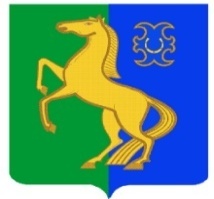 муниципаль РАЙОНЫның                                                                Усман-Ташлинский СЕЛЬСОВЕТ уҫман-ташлы АУЫЛ СОВЕТЫ                                                                      МУНИЦИПАЛЬНОГО РАЙОНА            ауыл БИЛƏмƏҺе                                                                                         ЕрмекеевскиЙ район                   советы                                                                                              РЕСПУБЛИкИ БАШКОРТОСТАН         КАРАР                                          № 22.6                                 РЕШЕНИЕ        19 декабрь 2022 й.                                                                                  19 декабря 2022 г.Об отмене решения Совета сельского поселения Усман-Ташлинский сельсовет муниципального района Ермекеевский район Республики Башкортостан  от 17.12.2014  года № 214 «Об утверждении Правил землепользования и застройки сельского поселения Усман-Ташлинский   сельсовет муниципального района Ермекеевский  район Республики Башкортостан»В результате проведения мониторинга нормативных правовых актов, в соответствии с Уставом сельского поселения Усман-Ташлинский сельсовет муниципального района Ермекеевский район Республики Башкортостан Совет сельского поселения Усман-Ташлинский сельсовет муниципального района Ермекеевский район Республики Башкортостан решил:1. Считать утратившим силу решение Совета сельского поселения Усман-Ташлинский сельсовет муниципального района Ермекеевский район Республики Башкортостан  от 17.12.2014  года № 214 «Об утверждении Правил землепользования и застройки сельского поселения Усман-Ташлинский   сельсовет муниципального района Ермекеевский  район Республики Башкортостан в новой редакции. 2. Обнародовать настоящее решение на информационном стенде в здании Администрации и опубликовать на сайте сельского поселения Усман-Ташлинский сельсовет муниципального района Ермекеевский район Республики Башкортостан.3. Настоящее решение вступает в силу со дня его принятия.	Глава сельского поселенияУсман-Ташлинский сельсовет муниципального района Ермекеевский районРеспублики Башкортостан                                              Г.Г.Гибаева